            марта 2022 г.№_____на № _______ от _________                                                Организационный отдел                                                                                                Администрации Главы                      Республики Марий ЭлПланосновных мероприятий Администрации Звениговского муниципального района
на апрель2022 года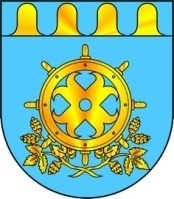 МАРИЙ ЭЛ РЕСПУБЛИКЫН ЗВЕНИГОВО МУНИЦИПАЛ РАЙОНЫНАДМИНИСТРАЦИЙЖЕМАРИЙ ЭЛ РЕСПУБЛИКЫН ЗВЕНИГОВО МУНИЦИПАЛ РАЙОНЫНАДМИНИСТРАЦИЙЖЕАДМИНИСТРАЦИЯ ЗВЕНИГОВСКОГО МУНИЦИПАЛЬНОГО РАЙОНАРЕСПУБЛИКИ МАРИЙ ЭЛЛенина ур., 39 п., Звенигово ола,Марий Эл Республика, 425060ул. Ленина, д. 39, г. Звенигово,Республика Марий Эл, 425060тел./факс: (8-245) 7-17-55, 7-33-70, e-mail: adzven@rambler.ru, zvenigov@chaos.gov.mari.run, ИНН/КПП/1203001273/120301001тел./факс: (8-245) 7-17-55, 7-33-70, e-mail: adzven@rambler.ru, zvenigov@chaos.gov.mari.run, ИНН/КПП/1203001273/120301001тел./факс: (8-245) 7-17-55, 7-33-70, e-mail: adzven@rambler.ru, zvenigov@chaos.gov.mari.run, ИНН/КПП/1203001273/120301001тел./факс: (8-245) 7-17-55, 7-33-70, e-mail: adzven@rambler.ru, zvenigov@chaos.gov.mari.run, ИНН/КПП/1203001273/120301001«Согласовано»Глава АдминистрацииЗвениговского муниципального районаВ.Е. Геронтьев№ п/п№ п/пНаименование мероприятийДата проведенияДата проведенияОтветственные  за  проведениеОтветственные  за  проведениеМероприятия, посвященные Всемирному дню смеха:Юмористическая развлекательная программа «Первоапрельский кураж» (МБУК «СуслонгерскийЦДиК»)Вечер-презентация «Первого апреля-мастерам верим!» изделий ДПИ Звениговского района (МБУК «Звениговский дом народных умельцев»)Развлекательный вечер юмора «Первоапрельские шутки» (МБУК «КужмарскийЦДиК»)Развлекательная программа «Без шутки в нашей жизни никуда» (МБУК «КокшамарскийЦДиК»)Развлекательная программа «В гостях у улыбки» для молодежи (МБУК «ШимшургинскийЦДиК»)Концертная программа «Только улыбайся!» (МБУК «Звениговский РЦДиК»)01.04.202212.30 час.01.04.202215.00 час.01.04.202217.00 час.01.04.202217.00 час.01.04.202218.00 час.01.04.202218.00 час.01.04.202212.30 час.01.04.202215.00 час.01.04.202217.00 час.01.04.202217.00 час.01.04.202218.00 час.01.04.202218.00 час.Отдел культурыОтдел культурыЗаседание межведомственной рабочей группы по обеспечению безаварийного пропуска паводковых вод на территории Звениговского района при комиссии по предупреждению и ликвидации чрезвычайных ситуаций и обеспечению пожарной безопасности администрации Звениговского муниципального района01.04.202201.04.2022Сектор ГО ЧС и МПСектор ГО ЧС и МПСовет глав Администраций городских и сельских поселений района по текущим вопросам04.04.202210.00 час.04.04.202210.00 час.Отдел организационной работы и делопроизводстваОтдел организационной работы и делопроизводстваСовещание главы Администрации района с заместителями главы Администрации и руководителями отделов Администрации района.04,11,18,25апреля08.00 час. 04,11,18,25апреля08.00 час. Отдел организационной работы и делопроизводстваОтдел организационной работы и делопроизводстваСовещание главы Администрации района с руководителями федеральных и республиканских органов исполнительной власти04,11,18,25апреля08.00 час.04,11,18,25апреля08.00 час.Отдел организационной работы и делопроизводстваОтдел организационной работы и делопроизводстваЗаседание Административной комиссии04,11,18,25 апреля15.00 час.04,11,18,25 апреля15.00 час.Заместитель главы Администрации (по социальным вопросам)Заместитель главы Администрации (по социальным вопросам)Районный конкурс детского рисунка «Эмблема здоровья моей семьи» (МДОУ «Красноярский д/с «Шудыр»)04.04.202204.04.2022Отдел образованияОтдел образованияМуниципальный этап республиканского конкурса «Мой семейный архив»05.04.202205.04.2022Отдел образованияОтдел образованияРегиональная научно-практическая конференция «Мой род – мой народ» (МУ ДО «Звениговский центр детского творчества»)06.04.202206.04.2022Отдел образованияОтдел образованияОтчет о проведении мероприятий по благоустройству и уборе берегов водных объектов в рамках Общероссийской акции «Вода России»05.04.202205.04.2022Отдел жилищно-коммунального хозяйстваОтдел жилищно-коммунального хозяйстваСведения о работе автобусов по маршрутам регулярных перевозок05.04.202205.04.2022Отдел жилищно-коммунального хозяйстваОтдел жилищно-коммунального хозяйстваМероприятия, посвященные Всемирному дню здоровья:Познавательный час «Плюсы здорового образа жизни» (МБУК «ШелангерскийЦДиК»)Урок здоровья «Измени свой мозг – измениться и тело!» (МБУК «Звениговская МБ»)Акция «Будем здоровы!» (МБУК «Звениговский РЦДиК «МЕЧТА»)07.04.202213.30 час.07.04.202214.00 час.07.04.2022в течение дня07.04.202213.30 час.07.04.202214.00 час.07.04.2022в течение дняОтдел культурыОтдел культурыМониторинг о ходе и результатах осуществления мероприятий по энергосбережению и повышению энергетической эффективности в жилищном фонде08.04.202208.04.2022Отдел жилищно-коммунального хозяйстваОтдел жилищно-коммунального хозяйстваАнализ начислений, поступлений и собираемости платежей населения за жилищно-коммунальные услуги по срокам оплаты08.04.202208.04.2022Отдел жилищно-коммунального хозяйстваОтдел жилищно-коммунального хозяйстваV научно-практическая конференция «Шаг в науку» (МОУ «Звениговский лицей»)08.04.202208.04.2022Отдел образованияОтдел образованияМуниципальный слет – фестиваль «От Победы к победам» (МУ ДО «Звениговский центр детского творчества»)08.04.202208.04.2022Отдел образованияОтдел образованияМарий касс «Именины, именины…» (МБУК Звениговский РЦДиК «МЕЧТА»)08.04.202208.04.2022Отдел культурыОтдел культурыПроведение Всероссийской акции «Вахта памяти», посвященной 77-годовщине Победы в Великой Отечественной войне  в Звениговском муниципальном районе 09.04.2022-09.05.202209.04.2022-09.05.2022Консультант сектора ФС и молодежиКонсультант сектора ФС и молодежиОтчетный концерт «Дарите музыку всегда» (МБУК «ИсменецкийЦДиК»)10.04.202218.00 час.10.04.202218.00 час.Отдел культурыОтдел культурыМероприятия, посвященные Дню космонавтики:Спортивно-игровая программа «Добро пожаловать на космодром» (МБУК «Красногорский ЦДиК»)Музейный урок «Выше к звездам» (МБУК «Звениговский районный краеведческий музей»)12.04.202213.00 час.12.04.202213.00 час.12.04.202213.00 час.12.04.202213.00 час.Отдел культурыОтдел культурыЗаседание комиссии по делам несовершеннолетних и защите их прав14.04.2022,28.04.202214.04.2022,28.04.2022Консультант комиссии по делам несовершеннолетнихКонсультант комиссии по делам несовершеннолетнихОрганизация и проведение ЕГЭ – 11 (Общеобразовательные учреждения)14.04.202214.04.2022Отдел образованияОтдел образованияРеспубликанский фестиваль «Детский сад мой любимый!» (конкурс методических разработок, МДОУ «Красногорский детский сад «Сказка»)14.04.202214.04.2022Отдел образованияОтдел образованияМониторинг изменения размера платы граждан за ЖКУ, связанного с установленными тарифами для населения и нормативами потребления коммунальных услуг в разрезе ОКК и муниципальных образований района в 2022 году15.04.202215.04.2022Отдел жилищно-коммунального хозяйстваОтдел жилищно-коммунального хозяйстваМуниципальный хореографический фестиваль «Танцуй» (МУ ДО «Красногорский Дом творчества»)15.04.202215.04.2022Отдел образованияОтдел образованияОтчетный концерт творческих коллективов «Гармония красок, музыки и танца» «МБУК «Красноярский ЦДиК»)15.04.202218.00 час.15.04.202218.00 час.Отдел культурыОтдел культурыСоставление топливно-финансового баланса за март 2022 года15.04.202215.04.2022Отдел экономикиОтдел экономикиОсуществление мониторинга социально-экономических и производственных показателей деятельности сельскохозяйственных предприятий18.04.2022-22.04.202218.04.2022-22.04.2022Сектор развития сельскохозяйственного производстваСектор развития сельскохозяйственного производстваВыставка «Живое ремесло» изделий декоративно-прикладного искусства в рамках Года культурного наследия (МБУК «Звениговский дом народных умельцев»)18.04.2022-30.04.202214.00 час.18.04.2022-30.04.202214.00 час.Отдел культурыОтдел культурыЗаседание Комиссии по предупреждению и ликвидации чрезвычайных ситуаций и обеспечению пожарной безопасности администрации Звениговского муниципального района20.04.202220.04.2022Сектор ГО ЧС и МПСектор ГО ЧС и МПСессия Собрания депутатов:Об итогах социально - экономического развития Звениговского муниципального района за 2021 год и  его перспективе в 2022 годуИнвестиционное послание главы Администрации Звениговского муниципального района на 2022 годО внесении изменений в ранее принятые нормативно-правовые акты20.04.202220.04.2022Собрание депутатов Звениговского муниципального районаСобрание депутатов Звениговского муниципального районаМониторинг состояния кредиторской задолженности организаций, осуществляющих управление МКД и ресурсоснабжающими организациями по оплате ТЭР20.04.202220.04.2022Отдел жилищно-коммунального хозяйстваОтдел жилищно-коммунального хозяйстваОрганизация и проведение ОГЭ – 9 (досрочный период)21.04.202221.04.2022Отдел образованияОтдел образованияКоллегия при главе Администрации Звениговского муниципального района:О мерах по улучшению пожарной безопасности на территории Звениговского муниципального района21.04.2022 21.04.2022 Заместитель главы Администрации (по экономическому развитию территории)Заместитель главы Администрации (по экономическому развитию территории)Тактико-специальное учение с силами постоянной готовности на тему: «Организация взаимодействия при тушении крупного лесного пожара»21.04.202221.04.2022Сектор ГО ЧС и МПСектор ГО ЧС и МПАкция «Георгиевская ленточка»22.04.2022-09.05.202222.04.2022-09.05.2022Консультант сектора ФС и молодежиКонсультант сектора ФС и молодежиСоставление прогноза топливно-финансового баланса на май 2022 года25.04.202225.04.2022Отдел экономикиОтдел экономикиМониторинг просроченной задолженности ресурсоснабжающих организаций перед поставщиками ТЭР25.04.202225.04.2022Отдел жилищно-коммунального хозяйстваОтдел жилищно-коммунального хозяйстваМероприятия, посвященныеДню чествования участников ликвидации последствий аварии на Чернобыльской АЭС:Тематический час «Живи планета. Чернобыль: взгляд сквозь годы» (МБУК «КокшамарскийЦДиК»)Акция «День памяти» (возложение цветов к памятнику ликвидаторам последствий аварии на Чернобыльской АЭС, г. Звенигово, Набережная)Презентация «Опасный Чернобыль!» (МБУК «Звениговская МБ»)Час памяти «В память жертв Чернобыльской аварии» (МБУК «СуслонгерскийЦДиК»)Беседа «Чернобыльская трагедия» (МБУК «ШелангерскийЦДиК»)Музейно-образовательная программа «Помним ради будущего» (МБУК «Звениговский районный краеведческий музей»)25.04.202214.00 час.26.04.202210.00 час.26.04.202211.00 час.26.04.202213.00 час.26.04.202214.30 час.27.04.202213.00 час.25.04.202214.00 час.26.04.202210.00 час.26.04.202211.00 час.26.04.202213.00 час.26.04.202214.30 час.27.04.202213.00 час.Отдел культурыОтдел культурыМероприятия, посвященные Дню национального героя:Интерактивная игра «Наши герои прошедших веков» ко Дню национального героя («МБУК «Звениговская МБ»)День памяти «Он наш земляк, он наша слава» (МБУК «ИсменецкийЦДиК»)Тематический вечер «Героями не рождаются» (МБУК «Красногорский ЦДиК»)Видеопрезентация «Легендарный герой марийского края» о Родионе Охотине по книге Мичурина-Азмекея «В лесах под Россонами» (МБУК «Звениговская МБ»)25.04.202214.00 час.26.04.202213.00 час.26.04.202214.00 час.30.04.202214.00 час.25.04.202214.00 час.26.04.202213.00 час.26.04.202214.00 час.30.04.202214.00 час.Отдел культурыОтдел культурыОрганизация и проведение тренировочного мероприятия, в рамках подготовки к ГИА – 11 по информатике и ИКТ27.04.202227.04.2022Отдел образованияОтдел образованияНаучно-практическая конференция «Чтобы помнили…», посвященная Великой Отечественной войне (МБУК «Звениговский районный краеведческий музей»)28.04.202209.00 час.28.04.202209.00 час.Отдел культурыОтдел культурыКонцертная программа «Гордимся Вами!» к 95-летию Государственного пожарного надзора (МБУК «Звениговский РЦДиК «МЕЧТА»)29.04.202229.04.2022Отдел культурыОтдел культурыКвест-игра к Всероссийской акции «Библионочь» (МБУК «Звениговская МБ»)29.04.202214.00 час.29.04.202214.00 час.Отдел культурыОтдел культурыКонцертная программа «Любите жизнь, любите вдохновенье» («МБУК «Красногорский ЦДиК»)29.04.202218.00 час.29.04.202218.00 час.Отдел культурыОтдел культурыМероприятия, посвященные Всемирному дню танца:Флешмоб «Танцевальный бум»(площадь г. Звенигово)Игровая программа «Танцуют все!» (МБУК «Красноярский ЦДиК»)Танцевально-игровая программа «Superstar» (МБУК «Исменецкий ЦДИК»)29.04.202213.00 час.29.04.202214.00 час.29.04.202215.00 час.29.04.202213.00 час.29.04.202214.00 час.29.04.202215.00 час.Отдел культурыОтдел культурыПодготовка и организация проведения Всероссийских открытых уроков по основам безопасности жизнедеятельности29.04.202229.04.2022Сектор ГО ЧС и МПСектор ГО ЧС и МПОтчетный концерт творческих коллективов «С любовью для Вас!» (МБУК «ШимшургинскийЦДиК»)30.04.202219.00 час.30.04.202219.00 час.Отдел культурыОтдел культурыКонтроль и оказание консультативной помощи по вопросам программы «Формирование комфортной городской среды»в течение месяцав течение месяцаОтдел капитального строительства и архитектурыОтдел капитального строительства и архитектурыПодготовка проектов разрешений на строительство объектов (по мере поступления заявлений и сбора документации)в течение месяцав течение месяцаОтдел капитального строительства и архитектурыОтдел капитального строительства и архитектурыПодготовка проектов разрешений на ввод объекта в эксплуатацию (по мере поступления заявлений и сбора документации)в течение месяцав течение месяцаОтдел капитального строительства и архитектурыОтдел капитального строительства и архитектурыУчастие в комиссиях городских и сельских поселений по обследованию зданий и сооружений (по мере поступления заявлений)в течение месяцав течение месяцаОтдел капитального строительства и архитектурыОтдел капитального строительства и архитектурыПодготовка проектно-сметной документации по объектам капитального строительства на 2020-2024 гг.в течение месяцав течение месяцаОтдел капитального строительства и архитектурыОтдел капитального строительства и архитектурыКонтроль разработки проектов планировки и проектов межевания городских и сельских поселений Звениговского муниципального районав течение месяцав течение месяцаОтдел капитального строительства и архитектурыОтдел капитального строительства и архитектурыПрием документов для заключения договоров аренды и купли - продажи земельных участков и объектов недвижимого имущества, перераспределения земельных участков, для утверждения схем расположения земельных участков на кадастровом плане территориив течение месяцав течение месяцаОтдел по управлению муниципальным имуществом и земельными ресурсамиОтдел по управлению муниципальным имуществом и земельными ресурсамиРегистрация права собственности  Звениговского муниципального района РМЭ на земельные участки и объекты недвижимого имущества районав течение месяцав течение месяцаОтдел по управлению муниципальным имуществом и земельными ресурсамиОтдел по управлению муниципальным имуществом и земельными ресурсамиРазъяснительная работа с физическими и юридическими лицами по вопросам предоставления земельных участковв течение месяцав течение месяцаОтдел по управлению муниципальным имуществом и земельными ресурсамиОтдел по управлению муниципальным имуществом и земельными ресурсамиПрием заявлений о намерении участвовать в аукционах по продаже и на право заключения договоров аренды земельных участковв течение месяцав течение месяцаОтдел по управлению муниципальным имуществом и земельными ресурсамиОтдел по управлению муниципальным имуществом и земельными ресурсамиПостановка на кадастровый учет, внесение изменений и снятие с учета земельных участковв течение месяцав течение месяцаОтдел по управлению муниципальным имуществом и земельными ресурсамиОтдел по управлению муниципальным имуществом и земельными ресурсамиМониторинг по передаче ТП, ЛЭП и сетей газоснабжения предприятиям коммунального комплексав течение месяцав течение месяцаОтдел жилищно-коммунального хозяйстваОтдел жилищно-коммунального хозяйстваПереселение граждан из аварийного жилищного фонда 2019-2025 годы в течение месяцав течение месяцаОтдел жилищно-коммунального хозяйстваОтдел жилищно-коммунального хозяйстваМониторинг работы с должниками по оплате  ЖКУв течение месяцав течение месяцаОтдел жилищно-коммунального хозяйстваОтдел жилищно-коммунального хозяйстваРазъяснительная работа с руководителями предприятий, индивидуальными предпринимателями, поселениями по созданию условий для привлечения инвестиций на территории Звениговского  районав течение месяцав течение месяцаОтдел экономикиОтдел экономикиПодготовка документации и размещение на сайте информации о закупке продукции (товаров, работ, услуг)в течение месяцав течение месяцаОтдел экономикиОтдел экономикиОрганизация работы и контроль деятельности ЕДДС района и объектов экономикив течение месяцав течение месяцаСектор ГО ЧС и МПСектор ГО ЧС и МПМониторинг приобретения сельхозтоваропроизводителями семян, удобрений, средств защиты растенийв течение месяцав течение месяцаСектор развития сельскохозяйственного производстваСектор развития сельскохозяйственного производстваОказание консультаций для участия в конкурсном отборе претендентов на получении грантов на поддержку начинающих фермеровв течение месяцав течение месяцаСектор развития сельскохозяйственного производстваСектор развития сельскохозяйственного производстваМониторинг инвестиционных проектов, реализуемых на территории районав течение месяцав течение месяцаОтдел экономикиОтдел экономикиМониторинг деятельности предприятий промышленности, торговли, лесопереработкив течение месяцав течение месяцаОтдел экономикиОтдел экономикиСмотр-конкурс пунктов временного размещения населения, пострадавшего от чрезвычайных ситуаций муниципальных образований Республики Марий Элв течение месяцав течение месяцаСектор ГО ЧС и МПСектор ГО ЧС и МПКомандно-штабное учение с органами управления и силами МЧС России и единой государственной системы предупреждения  и ликвидации чрезвычайных ситуаций по отработке вопросов ликвидации чрезвычайных ситуаций, возникших в результате природных пожаров, защиты населенных пунктов, объектов экономики и социальной инфраструктуры от лесных (ландшафтных) пожаров, а также безаварийного пропуска весеннего половодьяв течение месяцав течение месяцаСектор ГО ЧС и МПСектор ГО ЧС и МПКонсультирование молодых семей по программе «Жилье для молодой семьи на 2021-2025 годы»в течение месяцав течение месяцаКонсультант сектора ФС и молодежиКонсультант сектора ФС и молодежиПрием документов от молодых семей, изъявивших желание принять участие в программе «Жилье для молодой семьи на 2021-2025 годы»в течение месяцав течение месяцаКонсультант сектора ФС и молодежиКонсультант сектора ФС и молодежиВыдача личных книжек добровольцав течение месяцав течение месяцаКонсультант сектора ФС и молодежиКонсультант сектора ФС и молодежиВсероссийская акция «Весенняя неделя добра»в течение месяцав течение месяцаКонсультант сектора ФС и молодежиКонсультант сектора ФС и молодежиМуниципальный этап военно-спортивной игры «Зарница Поволжья»в течение месяцав течение месяцаКонсультант сектора ФС и молодежиКонсультант сектора ФС и молодежиМолодежная акция «День призывника»в течение месяцав течение месяцаКонсультант сектора ФС и молодежиКонсультант сектора ФС и молодежиРуководитель отдела организационной работы и делопроизводства Администрации Звениговского муниципального районаРуководитель отдела организационной работы и делопроизводства Администрации Звениговского муниципального районаРуководитель отдела организационной работы и делопроизводства Администрации Звениговского муниципального районаН.В. МолотоваН.В. Молотова